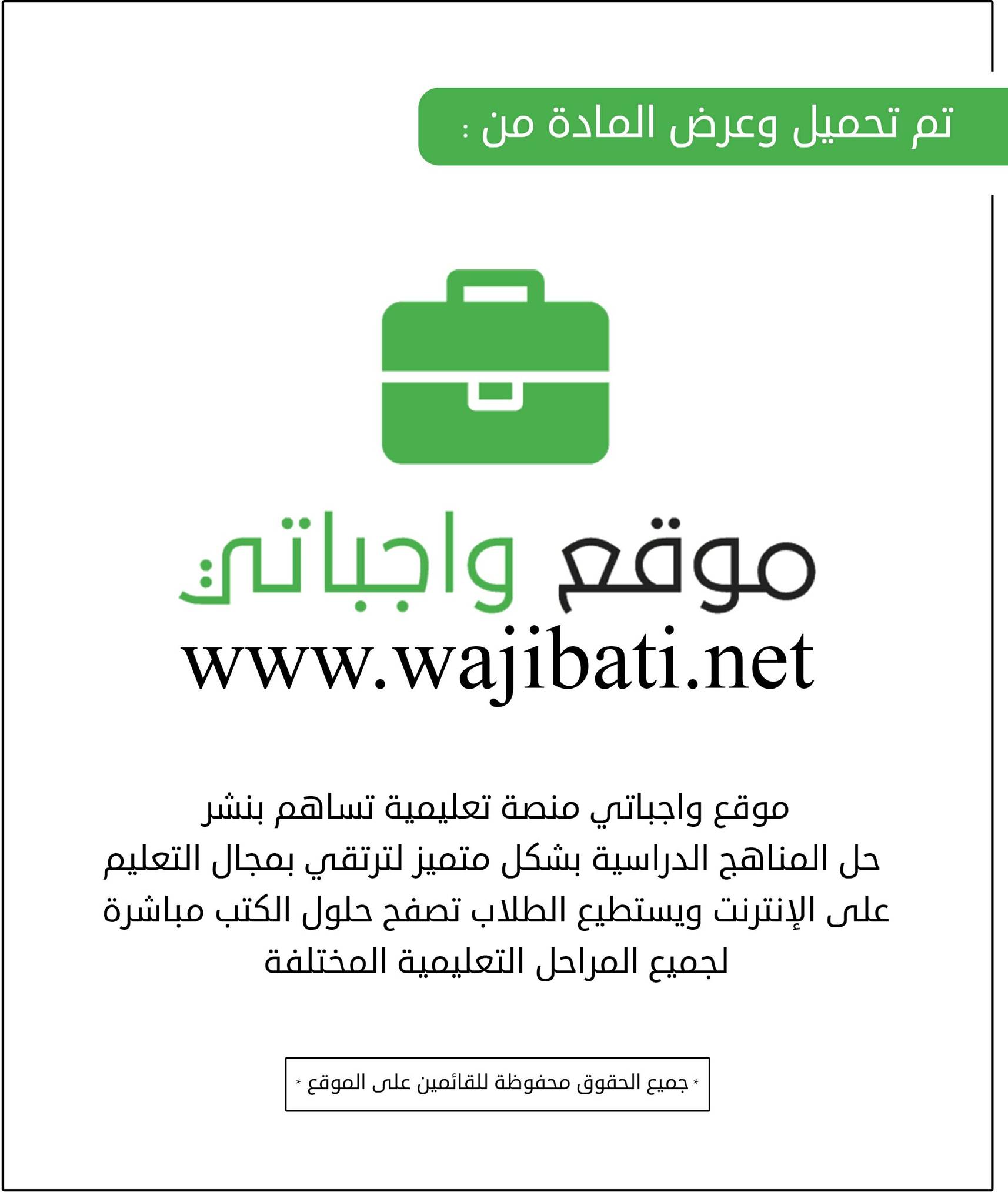 توزيع منهج مادة (   التربية الأسرية )   للصف  (  الرابع الابتدائي ) الفصل الدراسي الثاني  توزيع منهج مادة (   التربية الأسرية )   للصف  (  الرابع الابتدائي ) الفصل الدراسي الثاني  توزيع منهج مادة (   التربية الأسرية )   للصف  (  الرابع الابتدائي ) الفصل الدراسي الثاني  توزيع منهج مادة (   التربية الأسرية )   للصف  (  الرابع الابتدائي ) الفصل الدراسي الثاني  توزيع منهج مادة (   التربية الأسرية )   للصف  (  الرابع الابتدائي ) الفصل الدراسي الثاني  توزيع منهج مادة (   التربية الأسرية )   للصف  (  الرابع الابتدائي ) الفصل الدراسي الثاني  توزيع منهج مادة (   التربية الأسرية )   للصف  (  الرابع الابتدائي ) الفصل الدراسي الثاني  توزيع منهج مادة (   التربية الأسرية )   للصف  (  الرابع الابتدائي ) الفصل الدراسي الثاني  الأسبوع24/5/144128/5/144128/5/1441الأسبوع1/6/14411/6/14415/6/14411العناية بالكتابالعناية بالكتابالعناية بالكتاب2العناية بالصف - المحافظة على المرافق العامة في المدرسةالعناية بالصف - المحافظة على المرافق العامة في المدرسةالعناية بالصف - المحافظة على المرافق العامة في المدرسةالأسبوع8/6/144112/6/144112/6/1441الأسبوع15/6/144115/6/144119/6/14413كيف تنظمين وقتك؟كيف تنظمين وقتك؟كيف تنظمين وقتك؟4كيف تكونين مجتهدة في الصف؟كيف تكونين مجتهدة في الصف؟كيف تكونين مجتهدة في الصف؟الأسبوع22/6/144126/6/144126/6/1441الأسبوع29/6/144129/6/14413/7/14415آداب التعامل داخل المسكنآداب التعامل داخل المسكنآداب التعامل داخل المسكن6تابع آداب التعامل داخل المسكنتابع آداب التعامل داخل المسكنتابع آداب التعامل داخل المسكنالأسبوع6/7/144110/7/144110/7/1441الأسبوع13/7/144113/7/144117/7/14417كيف أختارُ صديقاتي؟كيف أختارُ صديقاتي؟كيف أختارُ صديقاتي؟8مراجعة على ما سبقمراجعة على ما سبقمراجعة على ما سبقالأسبوع20/7/144124/7/144124/7/1441الأسبوع27/7/144127/7/14412/8/14419غرزة السراجة الزخرفيةغرزة السراجة الزخرفيةغرزة السراجة الزخرفية10غرزة السلسلة المتصلةغرزة السلسلة المتصلةغرزة السلسلة المتصلةالأسبوع5/8/14419/8/14419/8/1441الأسبوع12/8/144112/8/144116/8/144111تطبيقات مختلفة لغرز التطريزتطبيقات مختلفة لغرز التطريزتطبيقات مختلفة لغرز التطريز12الحليبالحليبالحليبالأسبوع19/8/144123/8/144123/8/1441الأسبوع26/8/144126/8/144130/8/144113أصناف من الحليبأصناف من الحليبأصناف من الحليب14تابع أصناف من الحليبتابع أصناف من الحليبتابع أصناف من الحليبالأسبوع3/9/14417/9/14417/9/1441الأسبوع10/9/144110/9/144114/9/144115ترشيد استهلاك الماءترشيد استهلاك الماءترشيد استهلاك الماء16مراجعةمراجعةمراجعةالأسبوع8/10/144119/10/144119/10/14411718استكمال البرامج العلاجية للطالبات غير المتقنات لمعايير التقويماستكمال البرامج العلاجية للطالبات غير المتقنات لمعايير التقويماستكمال البرامج العلاجية للطالبات غير المتقنات لمعايير التقويممعلمة المادةأ/معلمة المادةأ/معلمة المادةأ/المشرفة التربويةأ/المشرفة التربويةأ/المشرفة التربويةأ/قائدة المدرسةأ/قائدة المدرسةأ/